Friday 12.06.2020ArithmeticTimes Table RockstarsSpend 10 minutes on TT Rockstars (ON SOUNDCHECK PLEASE!)Maths Task – Correspondence Problems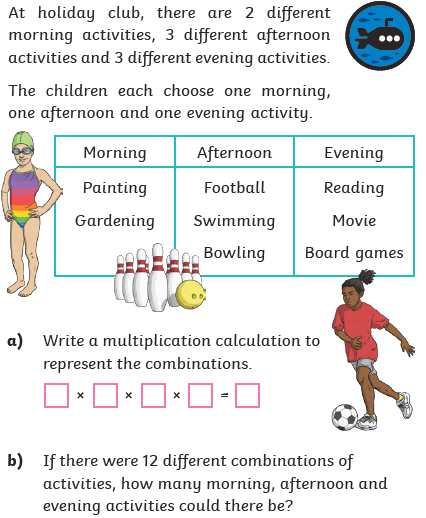 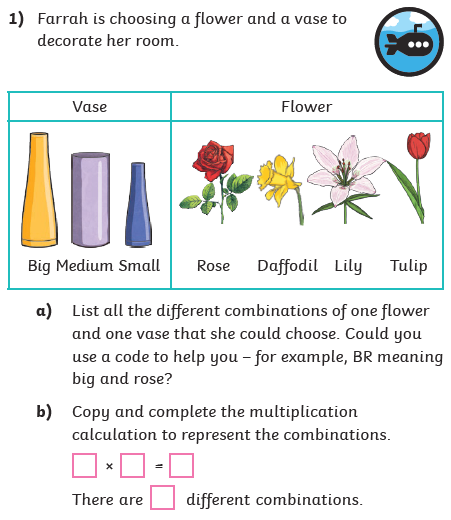 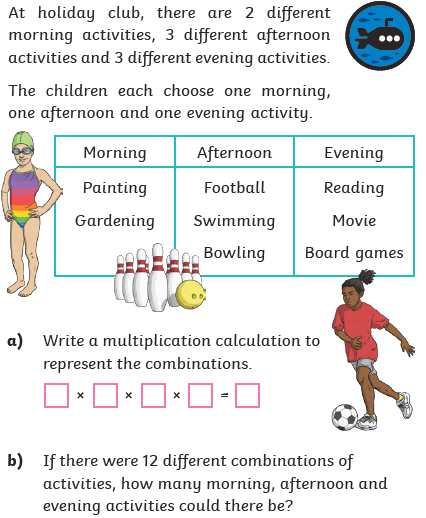 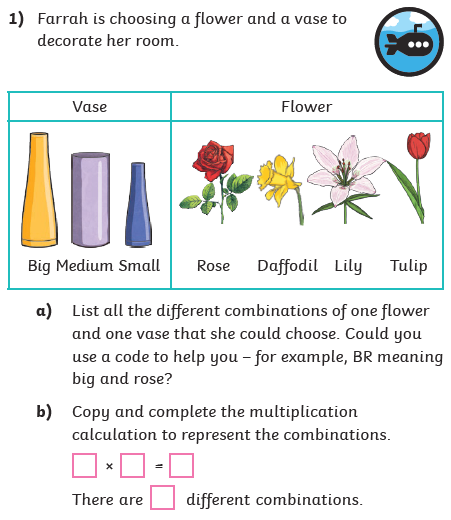 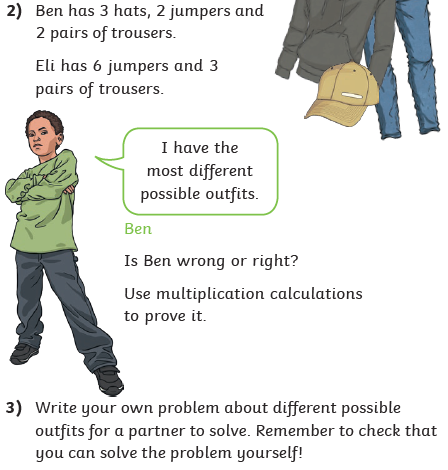 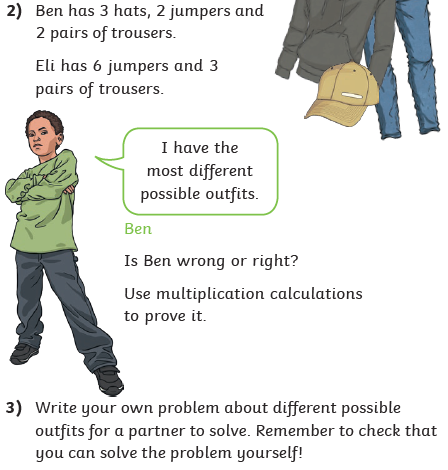 348 + 100 = 39 ÷ 8 =4721 – 916 =3.56 + 0.08 = 60 x 5 =847 ÷ 7 =653 x 4 = of 36 =60 ÷ 12 = ___ x 9 = 63 